REGISTRERING FOR DELTAGELSE PÅ EKSTRAORDINÆR SKADEFELLING I RENDALEN KOMMUNEJeg bekrefter herved at jeg vil delta på skadefelling av 2 stk. ulv jf. gjeldende fellingstillatelse som en del av rensjakta på Rendalsren innenfor gitte fellingsrammer i Rendalen kommune. Jakta er individuell og ulønnet og den enkelte jeger er selv ansvarlig for å følge gitte vilkår og gjeldende regler etter viltloven, våpenloven med tilhørende forskrifter. Rammene er som følger: Fellingsområdet er avgrenset til Tynset kommune sør for Fv 681 og øst for rv 3, Tolga kommune sør for fv 681 og vest for fv 26, Engerdal kommune vest for fv 26 og fv 217 og Rendalen kommune Nord for fv 217, øst for rv 30 nord for vegen fra Bergset til Hanestadkjølen øst for rv 3, Alvdal kommune øst for rv 3. Fellingstillatelsen gjelder felling av to – 2 – ulv i tidsrommet 20.08.2019 kl 12:00 til 02.09.2019 kl. 12:00. Alvdal kommune er ansvarlig for gjennomføring av fellingsforsøket. Fylkesmannen krever at det er kun personer oppført på liste oversendt Fylkesmannen som har anledning til å delta i fellingsforsøket. Hvis det blir endringer må Fylkesmannen ha skriftlig beskjed om dette. Fylkesmannen krever at deltagerne i fellingslaget oppfyller kravene til og innehar lisens, jf. kravene i Forskrift om utøvelse av jakt, felling og fangst. Deltagerne på fellingsforsøket skal ikke være siktet eller under etterforskning, dømt eller ilagt forelegg for brudd på naturmangfoldloven, viltloven eller våpenloven, eller forskrifter hjemlet i disse. Ulv som blir felt i medhold av denne tillatelsen er viltfondet eiendom. Ingen kan derfor på none måte gjøre seg nytte av felt dyr eller deler av dyret (inkl hår, blod) uten nærmere samtykke fra Miljødirektoratet. Felt dyr skal så raskt som mulig bringes til Norsk institutt for naturforskning, Trondheim. Fellingsstedet skal kunne påvises dersom Fylkesmannen, SNO eller politiet krever dette. Ved felling skal det benyttes våpen og ammunisjon godkjent for storviltjakt jf. forskrift om utøvelse av jakt og fangst. Felling eller forsøk på felling av ulv skal umiddelbart meldes til Fylkesmannen og politiet. Dersom ulv skadeskytes, avgjør Fylkesmannen hvordan videre ettersøk skal gjennomføres. Generelt for ettersøk av gaupe, bjørn, jerv og ulv gjelder bestemmelsene i rovviltforskriftens § 17. Fylkesmannens vakttelefon nås på tlf: 970 29 840. Fylkesmannen kan til enhver tid endre ett eller flere av vilkårene, eller inndra fellingstillatelsen. Jeg (rensjeger) bekrefter herved følgende:Ved observasjoner av store rovdyr, skadeskyting av rovdyr eller felling av rovdyr varsles med en gang følgende to instanser: Jo Esten Trøan: 90 680 208 sekundært Kristian Lund Vang: 90 667 974 (Fellingskoordinatorer Nord-Østerdal)Fylkesmannen i Innlandet tlf: 970 29840Å holde meg daglig oppdatert på status for skadefellingsforsøket via facebooksiden til Rendal Renselskap og/eller på renstelefonen 820 70030. Dette er særlig viktig før man tar i veien på jakt. Betalt jegeravgift 2019Bestått storviltprøve 2019Å disponere eget skytevåpen og ammunisjon godkjent for felling av storviltRegistrert meg som lisensjeger på nettetPlettfri vandel i forhold til viltloven, våpenloven og naturmangfoldloven samt forskrifter i disse lovverk. Er innforstått med rammene i fellingstillatelsen nevnt ovenfor, hvilke områder man kan felle skadegjører og hvor mange og hvilken art. Jeg jakter kun innenfor området tildelt av Rendal Rensenskap AS og i henhold til jegerinstruks.Returnert denne instruks til Rendalen kommune som vedlegg på e-post.Fylles ut av deltager/rensjeger:Navn:Adresse:Telefonnummer:E-post adresse: Fødselsdato:Dette dokumentet returneres til kommunen til Øyvind Fredriksson som vedlegg på e-post oyvind.fredriksson@rendalen.kommune.no. Du blir da registrert på en liste som sendes Fylkesmannen i Hedmark. Mvh											19.08.2019Øyvind FredrikssonUtmarkskonsulent Rendalen kommune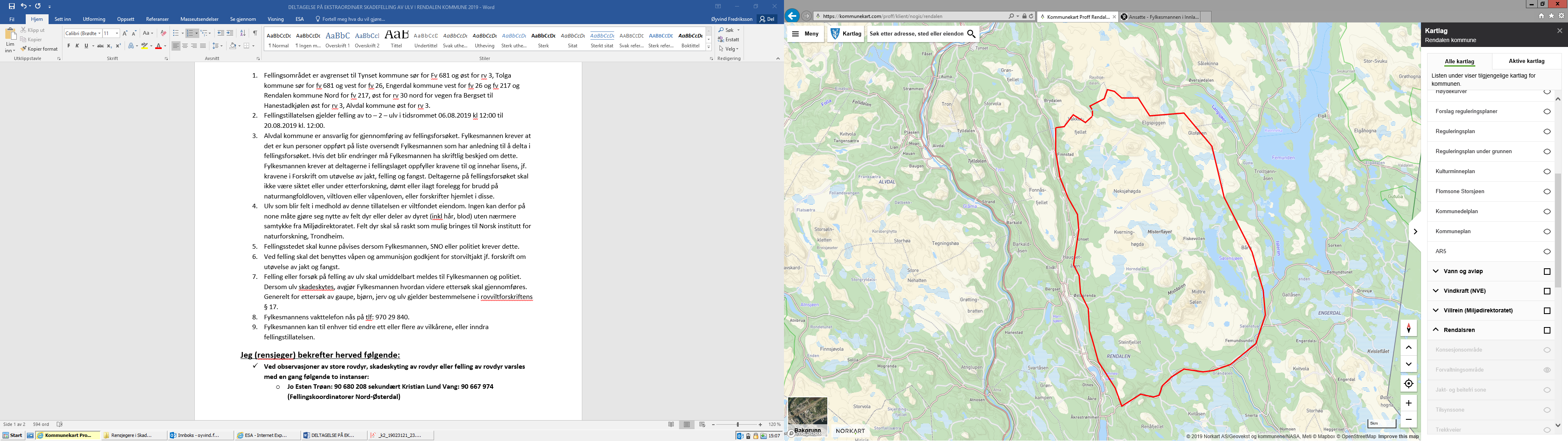 Rød strek indikerer fellingsområdet for skadefelling som også sammenfaller med forvaltningsområdet for Rendalsren. Kartet er kun veiledende i forhold til punkt 1 over og på ingen måte juridisk i forhold til rensjakta. 